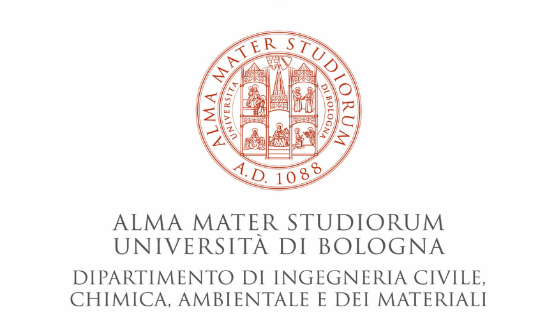 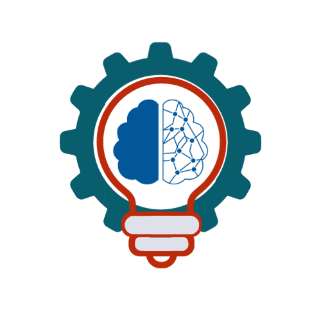 Un giorno da ricercatore - Scheda di partecipazione Introduzione e premessaTi invitiamo a presentare la tua proposta con una introduzione accurata ed una dettagliata elaborazione, che può includere riferimenti esterni. Il formato dovrà essere quello di questo template.Se ritieni necessario, sei libero di arricchire il tuo contributo con figure e tabelle. Tuttavia, ti preghiamo di rispettare il limite di otto pagine per la tua proposta. Salva il tuo progetto in formato pdf e aggiungilo al modulo google entro il 3 febbraio 2024. Buon lavoro! Dati sperimentaliSvolgimentoCommento sui risultatiBibliografiaNomeCognomeProgetto scelto